Печатное средство массовой информации органов местного самоуправления муниципального образования Елизаветинское сельское поселение Гатчинского муниципального района Ленинградской области – печатное изданиеАДМИНИСТРАЦИЯ   МУНИЦИПАЛЬНОГО   ОБРАЗОВАНИЯЕЛИЗАВЕТИНСКОГО   СЕЛЬСКОГО ПОСЕЛЕНИЯ ГАТЧИНСКОГО МУНИЦИПАЛЬНОГО   РАЙОНА   ЛЕНИНГРАДСКОЙ   ОБЛАСТИПОСТАНОВЛЕНИЕ29.07.2020г.                                                                    № 207 Об утверждении отчета об исполнении бюджета муниципального образования Елизаветинское сельское поселение Гатчинского муниципального района  Ленинградской области за 1 полугодие 2020 года      В соответствии с Федеральным законом от 06.10.2003 № 131   « Об общих принципах организации местного самоуправления в Российской Федерации», со статьей  264.2 Бюджетного Кодекса Российской Федерации, Положением о бюджетном процессе в муниципальном образовании Елизаветинское сельское поселение Гатчинского муниципального района Ленинградской области, рассмотрев представленный  отделом бюджетного учета и отчетности администрации Елизаветинского сельского поселения отчет об исполнении бюджета муниципального образования Елизаветинское сельское поселение Гатчинского муниципального района Ленинградской области за 1 полугодие 2020 года, руководствуясь Уставом Елизаветинского сельского поселения П О С Т А Н О В Л Я Е Т1. Утвердить представленный отчет об исполнении бюджета муниципального образования Елизаветинское сельское поселение Гатчинского муниципального района Ленинградской области за 1 полугодие 2020 года:-  по поступлению доходов в сумме 18850,12 тыс. руб.-  по распределению расходов в сумме 15784,18тыс. руб.с превышением доходов над расходами (профицит бюджета Елизаветинского сельского поселения) в сумме 3065,94 тыс. руб., со следующими показателями:-- по источникам финансирования дефицита бюджета Елизаветинского сельского поселения за 1 полугодие 2020 года согласно приложению 1;-- по поступлению доходов в бюджет Елизаветинского сельского поселения за   1 полугодие 2020 года согласно приложению 2;-- по безвозмездным поступлениям из других бюджетов в бюджет Елизаветинского сельского поселения за 1 полугодие 2020 года согласно приложению 3;-- по исполнению бюджетных ассигнований по разделам и подразделам, классификации расходов бюджета Елизаветинского сельского поселения за 1 полугодие 2020 года согласно приложению 4;-- по исполнению бюджетных ассигнований по целевым  статьям ( муниципальной программы  Елизаветинского сельского поселения и непрограммным направлениям деятельности), группам и подгруппам видов расходов классификации расходов бюджетов,  по разделам и подразделам классификации расходов бюджета Елизаветинского сельского поселения за 1 полугодие 2020 года согласно приложению 5;-- по исполнению ведомственной структуры расходов бюджета Елизаветинского сельского поселения за 1 полугодие 2020 года согласно приложению 6;-- по исполнению бюджетных ассигнований на реализацию муниципальной   программы Елизаветинского сельского поселения за 1 полугодие 2020 года согласно приложению 7.2. Утвердить сведения о численности муниципальных служащих органов местного самоуправления, работников муниципальных учреждений и фактических затратах на их денежное содержание по муниципальному образованию Елизаветинское сельское поселение за 1 полугодие 2020 года согласно приложению 8.3. Резервный фонд администрации Елизаветинского сельского поселения в 1 полугодии 2020 года не использовался.4. Вынести отчет об исполнении бюджета муниципального образования Елизаветинское сельское поселение Гатчинского муниципального района Ленинградской области за 1 полугодие 2020 года на рассмотрение Совета депутатов Елизаветинского сельского поселения.5. Назначить начальника отдела бюджетного учета и отчетности– главного бухгалтера администрации поселения Комаринен Е.А. лицом, ответственным для представления отчета об исполнении бюджета муниципального образования Елизаветинское сельское поселение Гатчинского муниципального района Ленинградской области за 1 полугодие 2020 года  на заседание Совета депутатов Елизаветинского сельского поселения.6. Опубликовать настоящее постановление в средствах массовой информации и разместить на официальном сайте муниципального образования Елизаветинское сельское поселение в сети «Интернет».7.	 Контроль за исполнением настоящего постановления оставляю за собой.Глава администрации Елизаветинского сельского поселения            В.В.ЗубрилинПриложения к постановлению № 207 от 29.07.2020 г. размещены на официальном сайте администрации Елизаветинского сельского поселения Гатчинского муниципального района Ленинградской области (ссылка http://елизаветинское.рф/?p=13388) АДМИНИСТРАЦИЯМУНИЦИПАЛЬНОГО ОБРАЗОВАНИЯЕЛИЗАВЕТИНСКОГО СЕЛЬСКОГО ПОСЕЛЕНИГАТЧИНСКОГО МУНИЦИПАЛЬНОГО РАЙОНАЛЕНИНГРАДСКОЙ ОБЛАСТИП  О  С  Т  А  Н  О  В  Л  Е  Н  И  Е31 июля 2020                                                              № 214О внесении изменений в постановление №186 от 06.07.2020 «Об утверждении средней рыночной стоимости одного квадратного метра общей площади жилья и установлении норматива стоимости одного квадратного метра общей площади жилья по Елизаветинскому сельскому поселению на 3 квартал 2020 года»        В связи с допущенной ошибкой в постановление №186 от 06.07.2020 «Об утверждении средней рыночной стоимости одного квадратного метра общей площади жилья и установлении норматива стоимости одного квадратного метра общей площади по Елизаветинскому сельскому поселению на 3 квартал 2020 года», администрация Елизаветинского сельского поселения,ПОСТАНОВЛЯЕТ:1. Изложить преамбулу постановления в следующей редакции:В соответствии с Распоряжением Правительства Ленинградской области от 11 декабря 2007 года № 536-р «О полномочиях при определении средней рыночной стоимости одного квадратного метра общей площади жилья по муниципальным образованиям Ленинградской области для расчета субсидий, предоставляемых за счет средств областного бюджета Ленинградской области на строительство (приобретение) жилья», Приказом Министерства строительства и жилищно-коммунального хозяйства Российской Федерации № 351/пр от 29.06.2020 «О нормативе стоимости одного квадратного метра общей площади жилого помещения по Российской Федерации на 2 полугодие 2020г и  показателях средней рыночной стоимости одного квадратного метра общей площади жилого помещения по субъектам Российской Федерации на 3 квартал 2020 года, методическими рекомендациями по определению норматива стоимости одного квадратного метра общей площади жилья в муниципальных образованиях Ленинградской области в рамках реализации мероприятия по обеспечению жильем молодых семей ведомственной целевой программы «Оказание государственной поддержки гражданам в обеспечении жильем и оплате жилищно-коммунальных услуг» государственной программы Российской Федерации «Обеспечение доступным и комфортным жильем и коммунальными услугами граждан Российской Федерации», а также основных мероприятий «Улучшение жилищных условий молодых граждан (молодых семей)» и «Улучшение жилищных условий граждан с использованием средств ипотечного кредита (займа)» подпрограммы «Содействие в обеспечении жильем граждан Ленинградской области» государственной программы Ленинградской области «Формирование городской среды и обеспечение качественным жильем граждан», утвержденными Распоряжением Комитета по строительству Ленинградской области от 13.03.2020 года № 79, руководствуясь Уставом муниципального образования Елизаветинское сельское поселение, администрация Елизаветинского сельского поселения 2. Пункт 1 изложить в следующей редакции:Утвердить среднюю рыночную стоимость одного квадратного метра общей площади жилья по Елизаветинскому сельскому поселению на 3 квартал 2020 года в размере 57 643,00(Пятьдесят семь тысяч шестьсот сорок три) рубля.3. Настоящее постановление вступает в силу с момента опубликования.4.  Настоящее постановление подлежит официальному опубликованию и размещению на официальном сайте муниципального образования Елизаветинское сельское поселение.Временно исполняющий обязанностиглавы администрации 	                               О.Т.СмирноваЕлизаветинский Вестник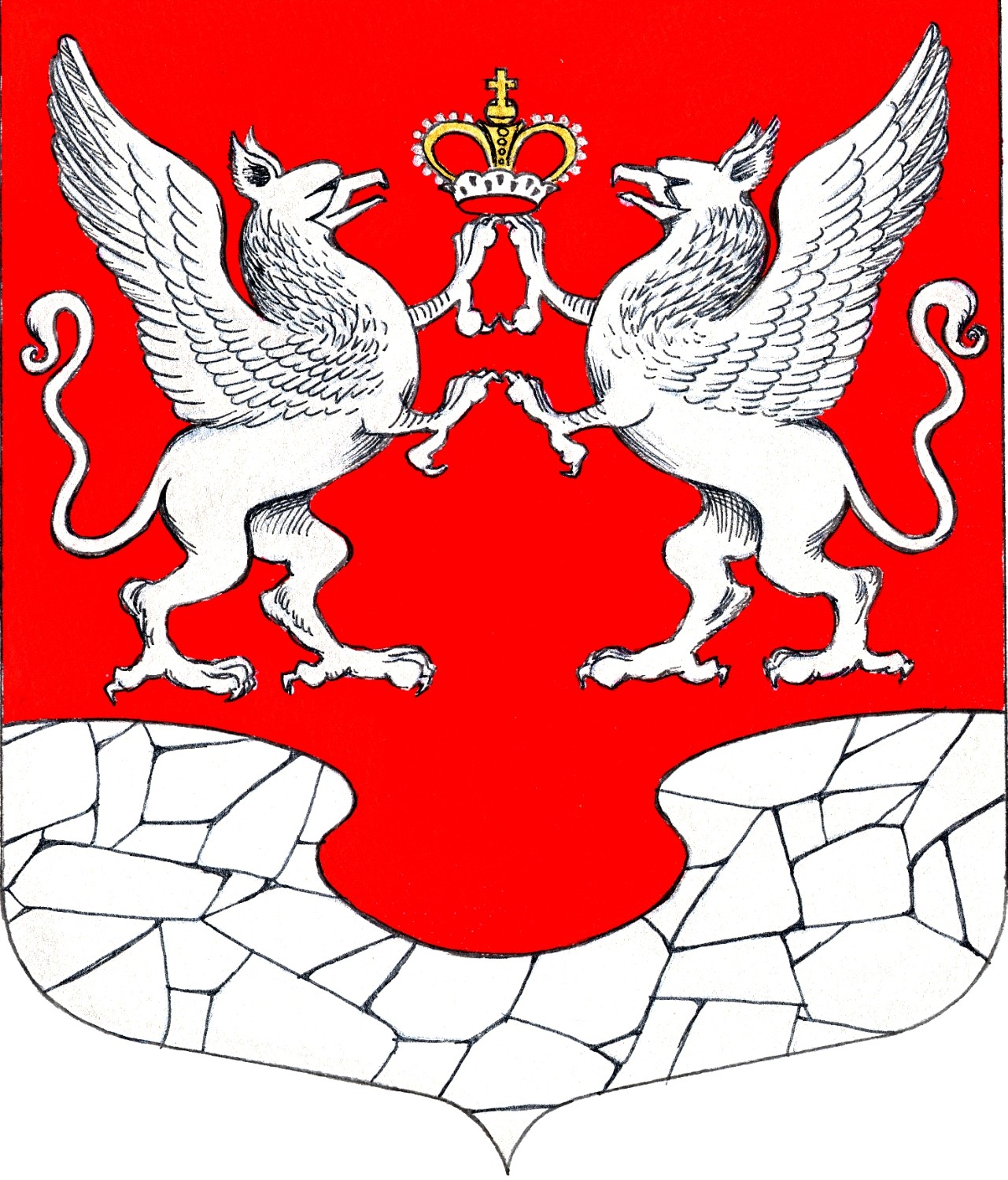    04 августа2020 года№ 21